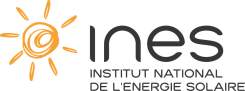 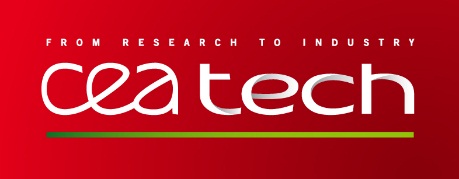 FORMULAIRE POUR ACCEDER SUR LE SITECEA / Grenoble le 31 mars 2016Les sites du CEA/Grenoble ou de l’INES sont sécurisés. Vous devez impérativement compléter le tableau ci-dessous et le retourner à Madame MASSE-NAVETTE (marie-pierre.masse-navette@cea.fr) avant le 21 mars 2016.Pour les personnes qui ne sont pas entrées sur le site de l’INES ou du CEA/Grenoble depuis plus de 2 ans, joindre une copie de la CNI ou du Passeport.Les visiteurs sont priés de se présenter le 31 mars 2016 avec leur carte d’identité (carte nationale d’identité ou passeport ; permis de conduire non admis).Eléments en rouge obligatoires et doivent être identiques aux éléments de la carte d’identité d'identité ou passeport
Items in red are required and must be identical to the element of ID or passportCivilité
M./Mme/MelleNOM(de Jeune Fille le cas échéant)Surname 
(Maiden name)PrénomsFirst NameNom d'Epouse
le cas échéanthusband's surnameDate de naissanceDate of birthLieu de
naissancePlace of birthPays de naissanceLand of birthPays de nationalitéNationalitySociétéCompanyFonctionAdresse de la sociétéAdress of CompanyCode PostalPostal BoxVilleTownPaysLand